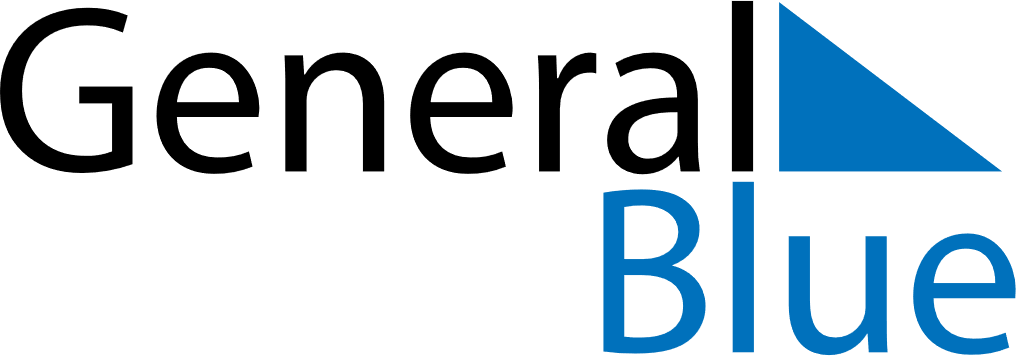 March 2020March 2020March 2020AngolaAngolaSUNMONTUEWEDTHUFRISAT1234567891011121314International Woman’s Day1516171819202122232425262728293031